Если Вы хотите отдохнуть и укрепить свое здоровье, набраться сил и повысить физическую активность, нормализовать психо-эмоциональное состояниеприглашаем Васв социально-оздоровительное отделениеОбластного комплексного реабилитационного центра.Здесь Вы сможете подлечить суставы, сердце, легкие, укрепить иммунитет.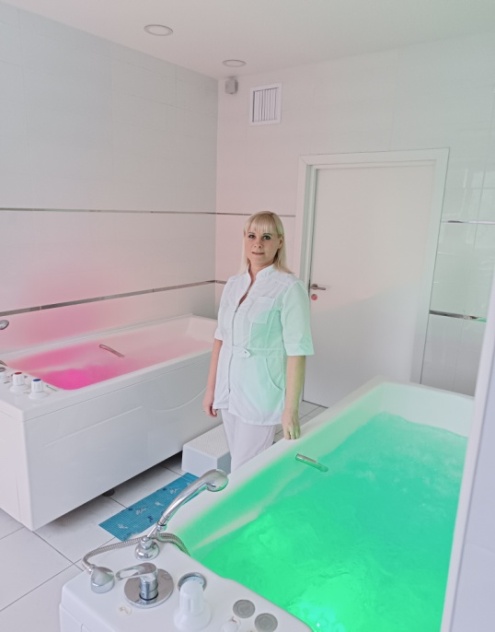 Каждый пенсионер может получить комплекс услуг по назначению высокопрофессиональных  специалистов:консультации врачей: терапевта, невролога, кардиолога, эндокринолога, психотерапевта, психолога;функциональные исследования (ЭКГ, АД, PS).лечебный массаж 1 зоны;ванное отделение с современным медицинским оборудованием, в том числе для маломобильных пациентов;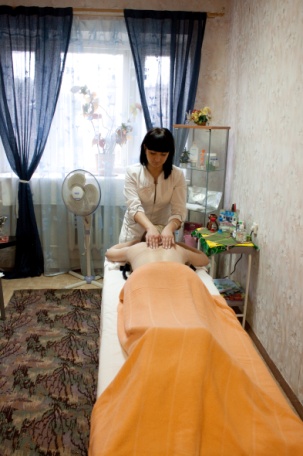 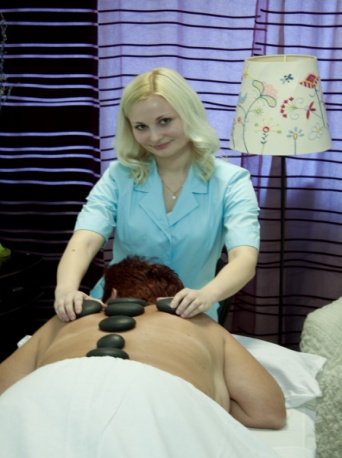 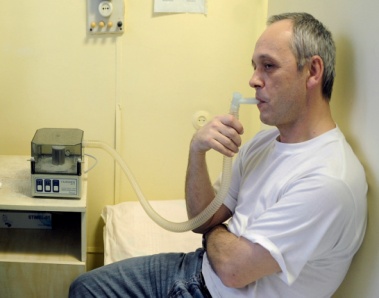 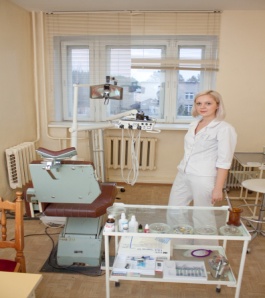 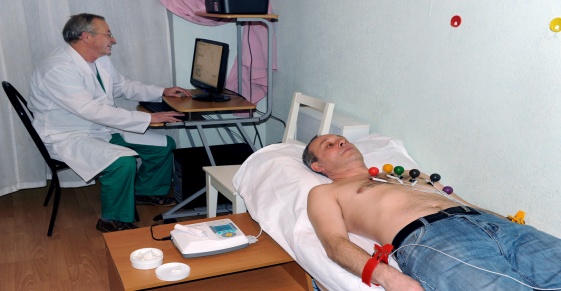  души: Шарко, циркулярный,            восходящий;ингаляции; аппаратная физиотерапия: ультразвуковая,   магнитная, лазерная терапия,токи- высокой и низкой частоты;грязелечение;парафино-озокеритолечение;кислородолечение: коктейли, сухие углекислые ванны;аэроионофитотерапия;светолечение: кварцевание, световые ванны; ЛФК, терренкур, скандинавская ходьба.В путевку включены:5-ти разовое питание (в соответствии с постановлением Губернатора Владимирской области  от 29.09.2014 №1010).Проживание в 2-х и 3-х местных номерах со всеми удобствами (душевая кабина, сан.узел, раковина, телевизор, тумбочки, стулья). В холлах на каждом этаже есть холодильник.К вашим услугам: библиотека, танцевальный зал, кинозал, тренажерный зал – все это размещено в одном здании.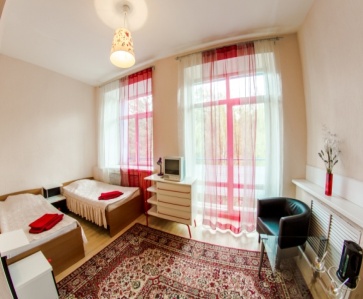 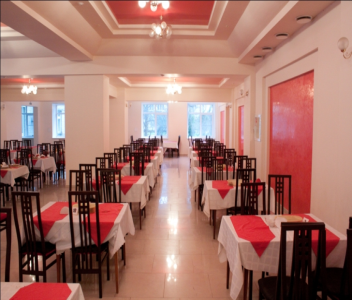 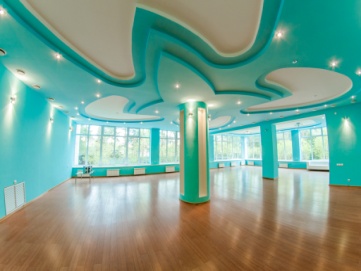 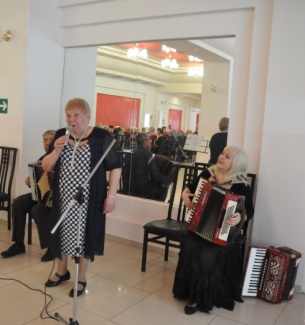 Танцевальные вечера, литературные встречи, выступления творческих коллективов, демонстрация кинофильмов, по желанию отдыхающих - увлекательные экскурсии по городу Владимиру и области, клуб любителей пения, концерты художественной самодеятельности силами отдыхающих.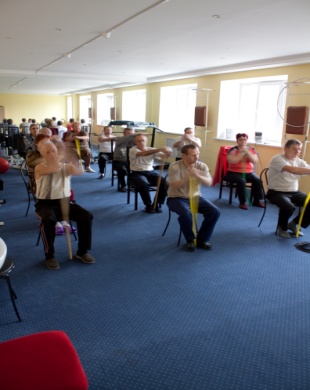 В социально-оздоровительное отделение принимаются неработающие граждане пожилого возраста и инвалиды, способные к самообслуживанию.Зачислениев учреждение осуществляется сроком на 14 календарных дней на основании:Направления (путевки);Документа, удостоверяющего личность и СНИЛС;Справки  о размере пенсии;ИППСУ (индивидуальная программа предоставления социальных услуг);Санаторно-курортной карты (срок действия 1 месяц), что даст возможность врачам назначить необходимый для вас курс лечения и справки об отсутствии инфекционных контактов в течение 14 дней, предшествующих заезду.Для получения путевки Вам необходимо обратиться с заявлением для постановки на очередь в отдел (управление) социальной защиты населения по месту жительства. Перечень размещен на сайте Министерства социальной защиты населения Владимирской области в разделе «Учреждения».Оплата услуг СОО осуществляется из расчета 75% среднедушевого дохода (расчет производится исходя из суммы доходов гражданина за последние 12 календарных месяцев, предшествующих месяцу подачи заявления о предоставлении социальных услуг) за соответствующий период пребывания, т.е. оплата со всех видов дохода (пенсия и другие доходы) × 0,75 ÷ 30 (31) × 14).КОНТАКТЫК нам можно добраться:из г. Владимира - автобусом № 7С до областной больницы и № 54С, 56С, 13С, 55С до (ост. Воскресенский Храм).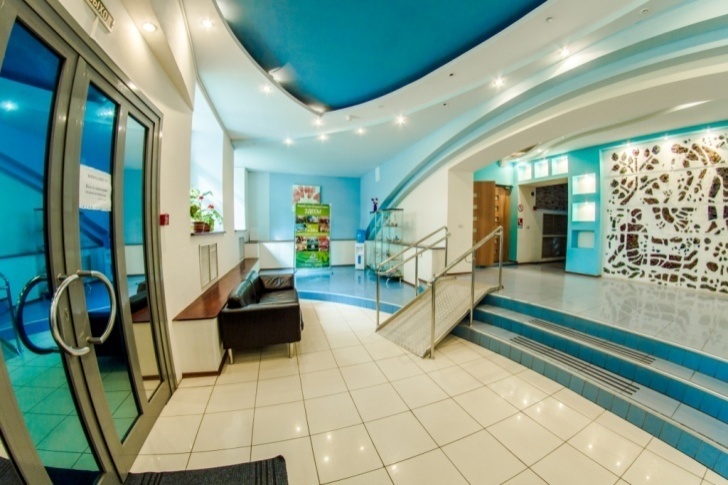 Адрес:600023, Владимирская область,г. Владимир, Судогодское шоссе, дом 69Телефон для справок:32-91-02, 32-94-00E-mail: sanzakl2009@mail.ruМы ждем Вас!Министерство социальной защиты населения Владимирской областиГосударственное бюджетное учреждение социального обслуживания Владимирской области«Областной комплексный реабилитационный центр»Социально-оздоровительное отделениеВладимирская областьг. Владимир2023